КОНКУРСНОЕ ЗАДАНИЕVII Открытого регионального чемпионата «Молодые профессионалы» (WorldSkills Russia) Санкт-Петербурга 2022 г.компетенции«ОБСЛУЖИВАНИЕ ГРУЗОВОЙ ТЕХНИКИ»для основной возрастной категорииот 16 до 22 летКонкурсное задание включает в себя следующие разделы: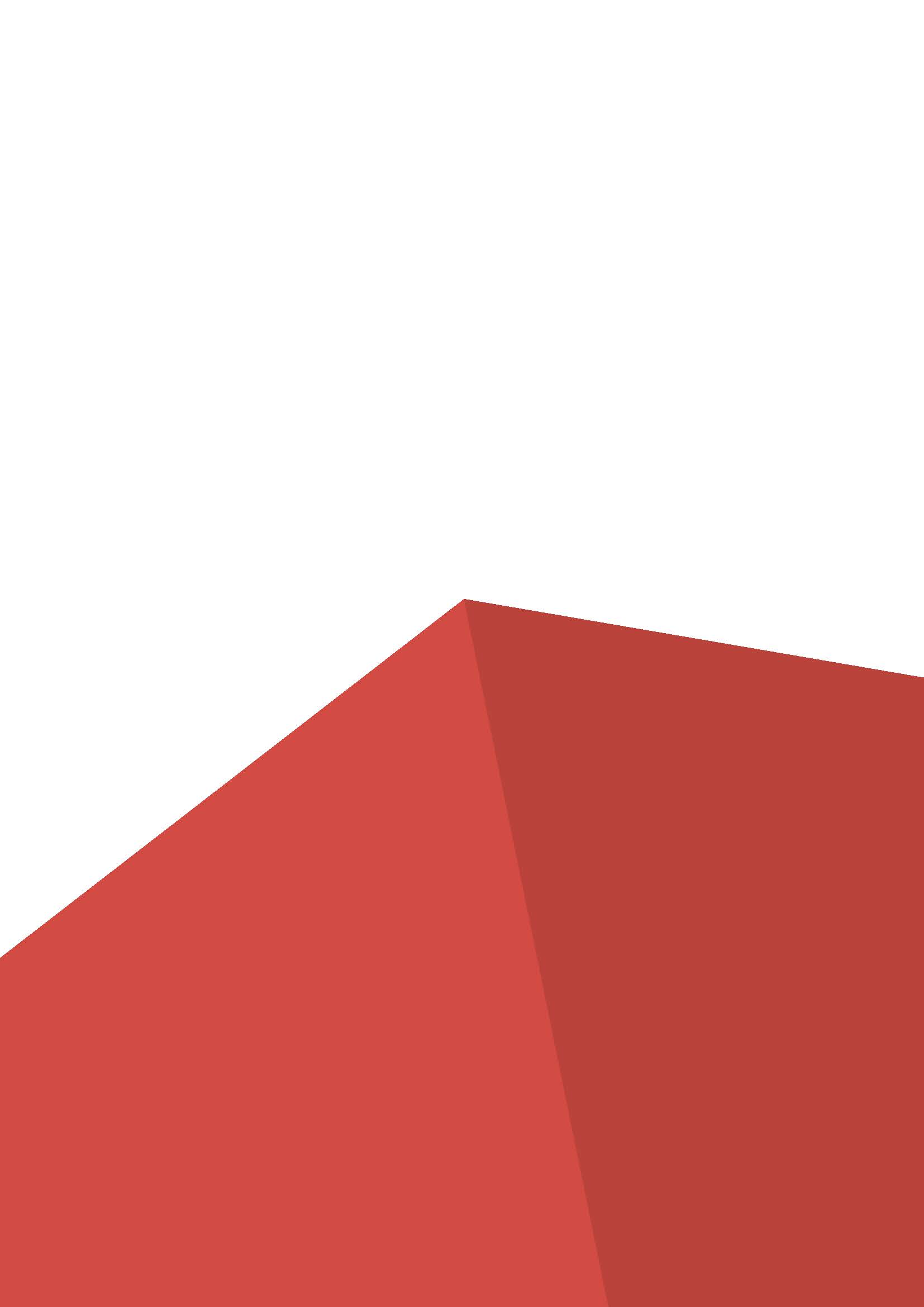 Форма участия в конкурсе: Индивидуальный конкурсОбщее время на выполнение задания: 18 часов.Задание для конкурса Содержанием конкурсного задания является обслуживание грузовой техники. Конкурсное задание включает в себя 5 модулей, выполняемых в последовательности жеребьевки. Аспекты критериев оценки выставляются экспертами работающими на модуле. Если участник конкурса не выполняет требования техники безопасности, подвергает опасности себя или других конкурсантов, такой участник может быть отстранен от конкурса.Модули задания и необходимое время Таблица 1.Модуль A: Системы управления работой двигателяГрузовой автомобиль КамАЗ-43255Для выполнения этого модуля конкурсант должен произвести запуск автомобиля, устранить неисправности системы управления работой двигателя и добиться устойчивой работы двигателя. Все выполненные работы, обнаруженные неисправности и использованные запасные части участник должен записать в лист заказ - наряд.  Модуль состоит из двух частей, между которыми предусмотрена точка STOP. При достижении точки STOP эксперт фиксирует время, а конкурсант удаляется с площадки. В это время эксперт устраняет неисправности, которые участник не устранил в первой части модуля и вносит неисправности на вторую часть. A1-Конкурсанту необходимо провести прокрутку двигателя стартером без использования диагностического сканера, при помощи измерительного оборудования.Точка STOP: •	Если участник по истечению установленного времени (1час 30 минут) не произвел прокручивание коленчатого вала стартером;•	Если участник произвёл прокручивание коленчатого вала стартером в установленное время (1 час 30 минут). При этом если участник завершил работу в части А1 раньше окончания установленного времени, то оставшееся время на часть А1 не прибавляется ко второй части.А2-Конкурсанту необходимо запустить двигатель провести диагностику работы двигателя автомобиля, определить неисправности и устранить, убедиться в отсутствии кодов неисправностей.Пример: Участник совершил прокручивание двигателя автомобиля стартером через 35 минут после начала выполнения модуля. Эксперт фиксирует время в листе задания, участник удаляется с площадки, эксперт вносит неисправности на часть А2. Участник возвращается на площадку и приступает к выполнению задания. Время на выполнение А2 – 1 час 30 минут. Модуль B: Системы рулевого управления и тормозной системы.Грузовой автомобиль ЗиЛ-4331Для выполнения этого модуля конкурсант должен провести диагностирование элементов рулевого механизма и тормозной системы автомобиля, устранить обнаруженные неисправности и выполнить необходимые операции по техническому обслуживанию этих систем. Все выполненные работы, обнаруженные неисправности и использованные запасные части участник должен записать в лист заказ - наряд.  Модуль состоит из двух частей, между которыми предусмотрена точка STOP. При достижении точки STOP эксперт фиксирует время, а конкурсант удаляется с площадки. В это время эксперт вносит неисправности на вторую часть. В1-Конкурсанту необходимо провести диагностирование рулевого управления, определить неисправности и устранить. Проверить схождение колес и при необходимости выполнить регулировки.Точка STOP: •	По истечению установленного времени (1час30 минут);•	Если участник завершил работу в первой части в установленное время (1 час30 минут). При этом если участник завершил работу в части B1 раньше окончания установленного времени, то оставшееся время на часть B1 не прибавляется ко второй части.В2-Конкурсанту необходимо провести диагностирование тормозной системы автомобиля, определить неисправности и устранить.Пример: Участник приступил к выполнению задания B1 и через 10 минут сообщил о том, что он завершил выполнение первой части модуля. Эксперт фиксирует время в листе задания, участник удаляется с площадки, эксперт вносит неисправности на часть B2. Участник возвращается на площадку и приступает к выполнению задания. Время на выполнение B2 – 1 час 30 минут. Модуль C: Электрические системы, и системы контроля климатаГрузовой автомобиль КамАЗ-5490Для выполнения этого модуля конкурсант должен выполнить диагностирование элементов системы отопления и контроля климата, электрической системы автомобиля, определить неисправности и устранить. Все выполненные работы, обнаруженные неисправности и использованные запасные части участник должен записать в лист заказ - наряд.  Модуль состоит из двух частей, между которыми предусмотрена точка STOP. При достижении точки STOP эксперт фиксирует время, а конкурсант удаляется с площадки. В это время эксперт вносит неисправности на вторую часть. С1 – Электрические системы, и системы контроля климата. Конкурсанту необходимо выполнить диагностирование электрической системы автомобиля, элементов системы отопления и контроля климата определить неисправности и устранить.Точка STOP: •	По истечению установленного времени (1час30 минут);•	Если участник завершил работу в первой части в установленное время (1 час30 минут). При этом если участник завершил работу в части C1 раньше окончания установленного времени, то оставшееся время на часть C1 не прибавляется ко второй части.С2 – Сборка электрической цепи. Конкурсанту необходимо согласно конкурсному заданию начертить принципиальную электрическую схему набумажном носителе, после чего смонтировать электрическую схему ипродемонстрировать её работоспособность. Пример: Участник приступил к выполнению задания С1 и через полтора часа он не успел выполнить работу. Эксперт фиксирует время в листе задания, участник удаляется с площадки, эксперт вносит неисправности на часть С2. Участник возвращается на площадку и приступает к выполнению задания. Время на выполнение С2 – 1 час30 минут. Модуль D: Механика двигателя и измерения точности.Дизельный двигатель без навесного оборудования MAN D0826 LFКонкурсанту необходимо выполнить полную или частичную разборку двигателя, провести необходимые замеры, определить и устранить неисправности. Произвести сборку агрегата согласно технической документации на двигатель. Все выполненные работы, обнаруженные неисправности и использованные запасные части участник должен записать в лист заказ – наряд, а результаты замеров в представленную для этого ведомость. Точка STOP в этом модуле не предусмотрена. Модуль E: Трансмиссия.КПП  КамАЗ 141-100Конкурсанту необходимо выполнить полную или частичную разборку представленного узла трансмиссии, провести необходимые замеры, определить и устранить неисправности. Произвести сборку агрегата согласно технической документации на него. Все выполненные работы, обнаруженные неисправности и использованные запасные части участник должен записать в лист заказ – наряд, а результаты замеров в представленную для этого ведомость. Точка STOP в этом модуле не предусмотрена. Критерии оценки.Таблица 2.Наименование модуляНаименование модуляСоревновательный день (С1, С2, С3)Время на заданиеAСистемы управления работой двигателя:А1- Восстановление прокручивания коленчатого вала стартеромА2 -Диагностирование электронных систем управления двигателемC1, C2, C3, С4А1 – 1час 30 минут.А2 – 1 час30 минут.Всего на модуль А – 3 часаBСистемы рулевого управления и тормозной системыВ1- Рулевое управленияВ2 -Тормозная системаC1, C2, C3, С4B1 – 1 час30 минут.B2 – 1 час30 минут.Всего на модуль B – 3часаCЭлектрические системы, и системы контроля климатаС1 – Электрические системы, и системы контроля климатаС2 – Сборка электрической цепиC1, C2, C3, С4C1 – 1 час30 минут.C2 – 1 час30 минут.Всего на модуль C – 3 часаDМеханика двигателя и измерения точностиC1, C2, C3, С43 часаEТрансмиссияC1, C2, C3, С43 часаКритерийКритерийБаллыБаллыКритерийКритерийОбъективные аспектыВсегоAСистемы управления работой двигателя17.3AА1 Восстановление прокручивания коленчатого вала стартером7,317.3AА2 Запуск и диагностирование электронных систем управления двигателя 1017.3BСистемы рулевого управления и тормозной системы17.3BB1 Системы рулевого управления1017.3BB2 Тормозная система7,317.3CЭлектрические системы, и системы контроля климата16.8CС1 Электрические системы, и системы контроля климата9.516.8CС2 Сборка электрической цепи7.316.8DМеханика двигателя и измерения точности15.115.1EТрансмиссия15.115.1ВсегоВсего81,681,6